Ekonomska in trgovska šola Brežice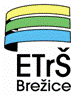 Višja strokovna šolaBizeljska cesta 45, BrežiceSamoevalvacijsko poročilo 
Višje strokovne šole Brežice
za študijsko leto 2019/20KazaloUvod	21	Delovanje šole	31.1	Osnovni podatki o Višji strokovni šoli	31.1.1	Program, ki ga šola izvaja za redni in izredni študij	31.2	Vizija, poslanstvo, vrednote, cilji, strateške usmeritve, urejenost evidenc, skrb za kakovost	51.2.1	Usklajenost poslanstva Višje strokovne šole s strategijo	61.2.2	Redno strokovno in razvojno sodelovanje z drugimi šolami ali organizacijami	71.3	Organi zavoda in Višje strokovne šole in uresničevanje pravic in obveznosti deležnikov VSŠ	71.4	Dejavnosti Višje strokovne šole	91.5	Organizacija praktičnega izobraževanja študentov	111.6	Obveščanje	132	Kadri	142.1	Predavatelji in drugi zaposleni na VSŠ	142.2	Dosežki zaposlenih v študijskem letu 2019/2020	163	Študenti	233.1	Pravice in dolžnosti študentov	233.2	Pomoč in svetovanje študentom, karierni center in alumni klub	243.2.1	Pomoč in svetovanje študentom	243.2.2	Karierni center in Alumni klub	243.3	Podpora študentom pri pripravi diplomskega dela	253.4	Podatki o vpisu in študentih	253.5	Število opravljenih diplomskih nalog in rezultati izpitov	253.5.1	Rezultati izpitov v programu Ekonomist	264	Materialne razmere in prostorski pogoji	284.1	Prostori, prilagoditve prostorov, študija in izvajanja	284.2	Knjižnica	295	Notranje zagotavljanje in izboljševanje kakovosti ter izvajanje študijskih programov	295.1	Postopek samoevalvacije na šoli	295.2	Evalvacija izobraževalnega procesa	305.3	Evalvacija zaposlenih na VSŠ Brežice	305.4	Merjenje zadovoljstva udeležencev izobraževalnega procesa	305.5	Uresničevanje predvidenih ukrepov za izboljšave	316	Literatura	31Kazalo tabelTabela 1: Predavatelji nosilci predmetov v programu Ekonomist v študijskem letu 2019/2020	14Tabela 2:Izvedene ure v 1. letniku programa Ekonomist za redne študente	16Tabela 3: Izvedene ure v 2. letniku programa Ekonomist za redne študente	17Tabela 4: Izvajalci v programu Ekonomist - obveznost	18Tabela 5: Stanje vpisa v redni in izredni študij na dan 31. 10. 2019	25Tabela 6:Število diplomantov v rednem in izrednem študiju v študijskem letu 2019/2020	25Tabela 7: Opravljeni izpiti do 30. 9. 2020, 1. letnik, redni študij, št. študentov 13 (5 aktivnih)	26Tabela 8: Opravljeni izpiti do 30. 9. 2020, 1. letnik, izredni študij, št. študentov 4 (1 aktiven)	26Tabela 9: Opravljeni izpiti do 30. 9. 2020, 2. letnik, redni študij, št. študentov 2 (2 aktivna)	27Tabela 10: Opravljeni izpiti do 30. 9. 2020, 2. letnik, izredni študij, št. študentov 22 (22 aktivnih)	27UvodVlada RS je 6. januarja 2000 sprejela sklep o ustanovitvi Višje strokovne šole – program Komercialist v Brežicah, ki je organizacijska enota Ekonomske in trgovske šole Brežice.Nastala je na osnovi ugotovljenih potreb gospodarstva po višje izobraženem kadru vodstvenih in vodilnih delavcev.Zaradi prenove višješolskih študijskih programov izvajamo od leta 2008 višješolski študijski program Ekonomist.Študij traja dve leti. Zanj je značilno, da teoretično pridobljena znanja študentje nadgradijo s praktičnim izobraževanjem pri delodajalcih.Osnovni namen samoevalvacije je ugotavljanje, zagotavljanje in stalno izboljševanje kakovosti dela višje strokovne šole.Zavedamo se, da naj bi bila višja strokovna šola urejena in dobro vodena šola, ki bi imela predavatelje z ustreznimi kompetencami, v kateri bi študenti pridobili ustrezne kompetence, in šola, s katere bi prišli kompetentni diplomanti za delodajalce.Kakovostno delo in stalne izboljšave, ki jih bomo uvajali na podlagi samoevalvacije, so pogoj za zadovoljstvo in dobro delo vseh deležnikov izobraževalnega procesa, povezanega z delovnim procesom.Šola izvaja postopke samoevalvacije v skladu z zakonodajo v VSŠ.Različni avtorji so različno zapisali o pomenu in rezultatih samoevalvacije.Bergant in Musek Lešnik (2001, str. 10) sta o samoevalvaciji zapisala:Bistvena prednost samoevalvacije je, da vodstvo, zaposleni in uporabniki z njeno pomočjo sami ocenijo stanje v svoji organizaciji.Samoevalvacija je pomembno orodje za razvoj vsake organizacije (s tem tudi VSŠ).Temeljni namen samoevalvacije je ugotavljanje, zagotavljanje in zviševanje kakovosti dela organizacije.Bistvena značilnost samoevalvacije je, da organizacija sama izvede celoten postopek na svojo lastno pobudo. Tako se preko samoevalvacije ugotavljanje in zagotavljanje kakovosti preneseta na organizacijo in zaposlene v njej.Tudi če pri samoevalvaciji sodelujejo zunanji sodelavci ali druga organizacija, je njihova vloga omejena le na pomoč pri izpeljavi celotnega postopka. So torej partnerji organizacije in njeni pomočniki, ne pa kakšni zunanji »sodniki«, ki bi ji postavljali kriterije in jo na osnovi izpolnjevanja ali neizpolnjevanja kriterijev »nagrajevali« oziroma »kaznovali«.S samoevalvacijo pridobijo vsi, ki so kakorkoli povezani s šolo (gospodarstvo, študenti, zaposleni, šolski sistem). Za vse navedene je vzpostavljeno načrtovanje in uvajanje izboljšav na osnovi dognanj samoevalvacije.Samoevalvacija mora biti ena od gonilnih sil organizacije in nepogrešljiv del organizacijske kulture uspešne in učinkovite organizacije.Dandanes je zagotavljanje kakovosti ključnega uspeha vsake organizacije (povzeto po navodilih za sestavo samoevalvacijskega poročila projekta Impletum aktivnosti 9).Člani tima, ki sodelujejo pri nastajanju samoevalvacijskega poročila, so: ravnateljica VSŠ, predsednik komisije za kakovost in vsi člani te komisije, po potrebi in iskanju podatkov tudi drugi člani predavateljskega zbora, referentka in tajnica šole, študenti in diplomanti ter delodajalci, vključeni v izobraževalni proces.Glavni namen poročila je izboljšanje kakovosti po posameznih področjih dela na višji strokovni šoli, ugotavljanje prednosti in pomanjkljivosti ter načrtovanje ukrepov za izboljšave.Samoevalvacijsko poročilo bo predstavljeno na Komisiji za spremljanje in zagotavljanje kakovosti, predavateljskemu zboru in Strateškemu svetu, dostopno pa bo tudi na spletni strani VSŠ.Delovanje šoleOsnovni podatki o Višji strokovni šoliIme višje strokovne šole v celoti: Ekonomska in trgovska šola Brežice, Višja strokovna šolaNaslov: Bizeljska cesta 45, 8250 BrežiceTelefon: tajništvo 07 499 2550, Lidija VogrinReferat višje šole: 07 499 2564, Lidija FurlanKnjižnica: 07 499 2560, Deja AvsecInternetna stran VSŠ : www.vssbrezice.siElektronski naslov VSŠ: vssbrezice@guest.arnes.siDirektorica zavoda in ravnateljica Poklicne in strokovne šole: dr. Mojca TomažinRavnateljica VSŠ: Hermina Vučajnk Šarić, univ. dipl. oec.Predsednik komisije za kakovost je Stanko Levičar.Obvezni organi šole po ZVSI so strateški svet, ravnatelj, predavateljski zbor, študijska komisija, komisija za ugotavljanje in zagotavljanje kakovosti, lahko pa tudi Študentski svet.Šola je vključena v skupnost višjih šol.Program, ki ga šola izvaja za redni in izredni študijNa Višji strokovni šoli se trudimo, da bi se k nam vpisalo čim več rednih in izrednih študentov, ki bi po končanem študiju  vstopili na trg delovne sile s čim več teoretičnega in tudi praktičnega znanja pridobljenega pri  praktičnim izobraževanjem pri delodajalcih.Teoretična znanja poizkušamo povezati s praktičnimi izkušnjami predavateljev iz gospodarstva.Povezujemo se tudi z delovnim procesom, ki omogoča nadgradnjo izkušenj in praktičnega znanja vseh udeležencev izobraževalnega procesa.Temeljni cilji programa Ekonomist so:izobraziti ekonomiste z dovolj širokim in poglobljenim strokovno-teoretičnim in praktično uporabnim znanjem;pridobiti generične in poklicno specifične kompetence strokovnega področja komerciale, računovodstva, organizacije poslovanja, bančništva, zavarovalništva, trženja, poslovne logistike;oblikovati samozavest in odločnost za poslovne odločitve in reševanje konkretne strokovne problematike; oblikovati odgovoren odnos do zagotavljanja kakovosti;oblikovati samozavest in sposobnosti aplikacije teorije v prakso na različnih področjih ekonomskega poslovanja;razvijati avtonomnost pri svojem strokovnem delu.Študentje v programu pridobijo:Generične kompetenceŠtudentje pri študijo pridobijo naslednje generične kompetence:moralni in etični čut za poštenost, natančnost in vestnost pri delu;sposobnost za delo v skupini in timsko delo ter uspešno in učinkovito komuniciranje s sodelavci in poslovnimi partnerji;znanje tujega jezika v mednarodnem poslovanju;samozavestno odločanje in sprejemanje poslovnih odločitev na določenem strokovnem področju;odgovornost za zagotavljanje kakovosti pri delu, učinkovito upravljanje z informacijami, povezovanje informacijskih znanj s poslovnimi funkcijami.Poklicno-specifične kompetenceŠtudentje pri študiju pridobijo naslednje poklicno-specifične kompetence:sposobnost za samostojno strokovno delo za razvojno in operativno vodenje malih in srednje velikih podjetij, uvajanje in uresničevanje notranjega podjetništva, podjetniško planiranje;znanja osnov finančnega poslovanje, osnov marketinga menedžmenta in elementov trženjskega spleta, osnovnih zahtev ekologije, ergonomije in varstva pri delu;sposobnost aplikacije teorije v prakso na različnih področjih ekonomskega poslovanja;razumejo zakonodajo in predpise, dokumentacijo ter postopke s področja ekonomskih ved;znanje analize statističnih podatkov za potrebe trga, ekonomičnosti poslovanja in trženje storitev, poslovnih procesov ter sposobnost prepoznavanja in definiranja pojavov ekonomske politike ter razmer in pogojev v mednarodnem poslovanju;sposobnost uporabe baz podatkov za učinkovito delo s strankami, zasnovo in implementacijo poslovnih rešitev v ekonomskem poslovanju ipd.Vizija, poslanstvo, vrednote, cilji, strateške usmeritve, urejenost evidenc, skrb za kakovostVizijaVizija VSŠ Brežice je postati pomemben dejavnik razvoja v skupnem sodelovanju z gospodarstvom, z vsemi inštitucijami na lokalnem, regionalnem, državnem in mednarodnem nivoju, ki pokriva potrebe po formalnem izobraževanju na področju ekonomije.S pomočjo dviga kakovosti strokovnega in razvojnega dela ter razširitve programske ponudbe želimo povečati ugled in prepoznavnost naše višje šole v lokalnem in širšem okolju.Želimo biti prepoznavni po kakovostnih pedagoških metodah, predvsem pa želimo povečati lastno vključenost v proces dela v gospodarstvu ter imeti aktivno vlogo v okolju, kjer želimo ohraniti zaupanje v naše diplomante.PoslanstvoPoslanstvo Višje strokovne šole  je kakovostno izvajanje višješolskega programa Ekonomist za redne in izredne študente, ki bo zagotavljal ustrezno strokovno usposobljene in zaposljive diplomante tako v gospodarstvu kot tudi v negospodarstvu.Tesno sodelovanje z delodajalci skozi praktično izobraževanje in drugo pedagoško delo omogoča sledenje potrebam trga dela na način, da imajo diplomanti po končanem študiju ustrezne kompetence, znanja, spretnosti in veščine, ki jim omogočajo prednost pri vstopu na trg dela in večjo zaposljivost.VrednoteDelovanje naše šole temelji na vrednotah, ki so vpete v aktivnosti na vseh področjih:znanje in strokovnost,sodelovanje,kakovost,spoštovanje,odgovornost,dobra in odprta komunikacija,učinkovitost.CiljiNaši cilji so:izvajanje poklicnega in strokovnega izobraževanja, ki bo usklajeno s potrebami razvoja, v skladu z veljavno zakonodajo, vključno z izvajanjem predpisanih ukrepov, ki bo omogočalo uspešno ter strokovno delo  v programu Ekonomist ter se prilagajalo sodobnim razvojnim težnjam ter evropskim standardom;povezava strokovnih predmetov ter praktičnega usposabljanja;skrb za večjo učno uspešnost naših študentov in ustvarjanje spodbudnega učnega okolja;aktivno sodelovanje študentov in predavateljev ter inštruktorjev v izobraževalnem procesu, sodelovanje z delodajalci in z drugo strokovno in laično javnostjo v Sloveniji;izboljšanje stikov med učitelji, dijaki, študenti in drugimi deležniki v izobraževalnem procesu ter krepitev medsebojnega zaupanja;povezovanje s sorodnimi šolami in delovnimi organizacijami v tujini;dvigovanje kakovosti šole na vseh nivojih;razvijanje prijazne, uspešne in zgleda vredne šolske kulture;zagotavljanje ustreznih materialnih in kadrovskih pogojev za uspešno delo in zagotavljanje kakovosti izobraževanja in dela;povezava šole z okoljem na strokovnem, socialnem in družabnem področju ter obveščanje in poročanje o šolskih aktivnostih.V letnem delovnem načrtu Višje strokovne šole Brežice so opisane naloge, ki jih v študijskem letu izpolnjujejo predavatelji, inštruktorji, laboranti, študentke in študentje.Določen del dejavnosti je skupen celotnemu zavodu in se tudi enotno izvaja.Vodstvo Višje strokovne šole zavezujejo zakonsko določene obveznosti, ki posegajo na področje zagotavljanja kakovosti izobraževalnega procesa.Pedagoški proces morajo spremljati sodobna didaktična sredstva, ki omogočajo uporabo sodobnih oblik in metod dela predavateljev, inštruktorjev in laborantov.Vse te cilje lahko izpeljemo in izboljšamo, če sistematično pristopamo k procesom, kot so:spremljanje študenta od vpisa preko izobraževanja do diplome,spremljanje predavateljev, inštruktorjev in laborantov pri njihovem delu,spremljanje delodajalcev in navezovanje stikov z njimi,povezovanje z lokalnim in širšim regijskim okoljem in spremljanje dela posameznih organov VSŠ.Ključne strategije VSŠ:zagotavljanje uporabnih praktičnih znanj,zagotavljanje visoke kakovosti VSŠ,lokalno, regionalno in nacionalno povezovanje z različnimi inštitucijami,skrb za boljšo prepoznavnost VSŠ tako doma kot v tujini inspodbujanje vseživljenjskega učenja s ponudbo aktualnih strokovnih znanj za različne ciljne skupine.Vizija, poslanstvo, vrednote in cilji so navedeni v Poslovniku kakovosti VSŠ, LDN, LDP in na oglasni deski VSŠ.Usklajenost poslanstva Višje strokovne šole s strategijoVSŠ izvaja izobraževalni program v skladu z razvojno usmeritvijo in potrebami gospodarstva. Stremi k zagotavljanju kakovostnega, v prakso usmerjenega študija ob uporabi sodobnih študijskih metod, ki diplomantom zagotavljajo konkretna, v prakso usmerjena znanja in veščine. Spremljamo mednarodne in nacionalne razvojne usmeritve na področju višješolskega strokovnega izobraževanja, načrtovanja in izvajanja strokovnega izpopolnjevanja.  Prizadevamo si za sodelovanje in povezovanje s šolami in delovnimi organizacijami na lokalnem, nacionalnem in mednarodnem nivoju tako glede posodobitev in prilagajanja izobraževalnih programov kot glede praktičnega izobraževanja, kar strategija VSŠ tudi opredeljuje. Redno strokovno in razvojno sodelovanje z drugimi šolami ali organizacijamiNa lokalnem, nacionalnem in mednarodnem nivoju sodelujemo z drugimi šolami, podjetji in inštitucijami v skladu s poslanstvom, vizijo in cilji. Več̌ v točki 1.4. Organi zavoda in Višje strokovne šole in uresničevanje pravic in obveznosti deležnikov VSŠORGANI ZAVODASvet javnega vzgojno-izobraževalnega zavoda Ekonomske in trgovske šole Brežice (kratko: Svet zavoda) po Sklepu o ustanovitvi javnega vzgojno-izobraževalnega zavoda »Ekonomska in trgovska šola Brežice« z dne 2. 9. 2008 in v skladu s spremembo Zakona o organizaciji in financiranju vzgoje in izobraževanja z dne 11. 8. 2009 sestavlja 17 članov, in sicer: 3 predstavniki ustanovitelja, 5 predstavnikov delavcev, 3 predstavniki staršev dijakov, 2 predstavnika dijakov, 3 predstavniki študentov VSŠ in predsednik strateškega sveta, ki je član Sveta zavoda po svojem položaju.direktorica zavoda (Mojca Tomažin)ORGANI VIŠJE STROKOVNE ŠOLEOrgani VSŠ, ki je organizirana kot organizacijska enota, in kot jih določa Zakon o višjem strokovnem izobraževanju so: strateški svet, ravnateljica, predavateljski zbor, strokovni aktivi, študijska komisija, komisija za spremljanje in zagotavljanje kakovosti,študentski svet.Naloge vseh organov so določene z Zakonom o višješolskem strokovnem izobraževanju in s sklepom o ustanovitvi vzgojno-izobraževalnega zavoda.STRATEŠKI SVETStrateški svet imenuje Svet zavoda za dobo šest let. Sestavljajo ga:trije predavatelji šole,dva predstavnika pristojne zbornice ali ministrstev oziroma delodajalcev,dva predstavnika študentov in en predstavnik diplomantov ali diplomantk.Strateški svet vodi predsednik, ki ga člani sveta izvolijo med seboj.Strateški svet:sprejme dolgoročni razvojni program šole,predlaga nadstandardne programe,predlaga letni delovni načrt šole, predlaga finančni načrt šole,spremlja zagotavljanje kakovosti višješolskega študija,obravnava poročila o študijski problematiki oziroma zadeve, ki mu jih predložijo predavateljski zbor, študijska komisija, komisija za spremljanje in zagotavljanje kakovosti, šolska inšpekcija, reprezentativni sindikat zaposlenih ali študenti teropravlja druge naloge v skladu z ustanovitvenim aktom in sodeluje z vsemi organi šole.RAVNATELJZastopa organizacijsko enoto, odgovarja za zakonitost dela v okviru pooblastil in za strokovno vodenje, organizira, načrtuje in vodi predavateljski zbor ter delo višje strokovne šole. Imenovan je za obdobje 5 let.PREDAVATELJSKI ZBORPredavateljski zbor, ki ga vodi ravnatelj, sestavljajo predavatelji šole. Predavateljski zbor ima naslednje naloge:obravnava in odloča o strokovnih vprašanjih, povezanih z izobraževalnim delom,daje mnenje o letnem delovnem načrtu,daje mnenje k dolgoročnemu razvojnemu programu šole,obravnava letno poročilo o kakovosti,predlaga uvedbo nadstandardnih in drugih programov ter dejavnosti,odloča o posodobitvah študijskih programov in njihovi izvedbi v skladu s predpisi,sprejema pravila za prilagajanje študija študentom s potrebnimi potrebami,daje mnenje o predlogu za imenovanje ravnatelja oziroma direktorja,imenuje predavatelje šole,sodeluje s študenti in opravlja druge naloge v skladu z zakonom.STROKOVNI AKTIVIStrokovne aktive šole sestavljajo predavatelji istega predmeta oziroma istega predmetnega področja ali sorodnih skupin predmetov.Strokovni aktiv obravnava problematiko predmeta oziroma predmetnega področja, usklajuje merila za ocenjevanje, daje predavateljskemu zboru predloge za izboljšanje študijskega dela, obravnava pripombe študentov, ter opravlja druge strokovne naloge, določene z letnim delovnim načrtom.KOMISIJA ZA SPREMLJANJE IN ZAGOTAVLJANJE KAKOVOSTIKomisijo za spremljanje in zagotavljanje kakovosti sestavlja pet predavateljev šole in dva študenta ter ima predsednika in šest članov.Komisije za spremljanje in zagotavljanje kakovosti opravlja naslednje naloge:ustvarja razmere za uveljavljanje in razvijanje kakovosti izobraževalnega dela na šoli;vzpostavlja mehanizme za sprotno spremljanje in ocenjevanje kakovosti ter učinkovitosti dela na šoli z določitvijo metod vrednotenja, subjektov evalvacije, z izbiro inštrumentov in meril evalvacije in določitvijo vsebin evalvacije;načrtuje, organizira in usklajuje spremljanje in zagotavljanje kakovosti na šoli;pripravlja poročila o evalvaciji za obravnavo na nacionalni agenciji za kakovost v visokem šolstvu in opravi primerjanje z drugimi šolami doma in v tujini, spremlja zaposlitvene možnosti diplomantov inna podlagi odziva delodajalcev oblikuje predloge izboljšav.Predsednika in člane komisije za spremljanje in zagotavljanje kakovosti imenuje predavateljski zbor.ŠTUDIJSKA KOMISIJAŠtudijsko komisijo sestavljajo trije predavatelji šole, vodi jo  predsednik, ki je eden izmed članov. Člane in predsednika študijske komisije imenuje predavateljski zbor za štiri leta in so lahko ponovno imenovani.Študijska komisija obravnava vprašanja v zvezi z vpisom, napredovanjem študentov, prilagajanjem in posodabljanjem študijskih programov ter sprejema merila za ugotavljanje, potrjevanje in preverjanje z delom pridobljenega znanja oziroma drugega neformalno pridobljenega znanja, ki se prizna študentu pri izpolnjevanju študijskih obveznosti, ter opravlja druge naloge, za katere jo pooblasti predavateljski zbor.Predavateljski zbor sprejme poslovnik za delovanje študijske komisije.Študijska komisija pri svojem delu sodeluje s študenti.Dejavnosti Višje strokovne šoleVišja strokovna šola Brežice je vzpostavila v regiji in tudi izven regije dobro sodelovanje s šolami in organizacijami.Sodelujemo s srednjimi šolami ter z drugimi višjimi strokovnimi šolami v Sloveniji. Z univerzami sodelovanja ni bilo.Smo članica Skupnosti višjih strokovnih šol Slovenije ter Združenja javnih višjih šol Slovenije.V študijskem letu 2019/2020 smo tesno sodelovali s Skupnostjo višjih strokovnih šol pri izmenjavi informacij, odprtih vprašanjih, ki so se nanašala na tekoče delo ter pri ponujenih izobraževanjih, ki jih je organizirala Skupnost višjih strokovnih šol ter z MIZŠ.Tesno sodelujemo  z enoto OE Poklicna in strokovna šola na  Ekonomski in trgovski šoli Brežice  pri promociji študijskega programa, pri izvedbi informativnih dni, pri pripravi urnika na obeh organizacijskih enotah ter pri njegovem usklajevanju, pri usklajevanju in optimizaciji stroškov skupnih naročil ter pri izvajanju aktivnosti, ki sta atraktivni za obe populaciji  tako za dijake, kot tudi za študente.Najtesneje sodelujemo z višjimi šolami v Celju in v Novem mestu pri kadrovanju ter pri izmenjavi izkušenj in iskanju izboljšav pedagoškega procesa.Z gospodarstvom smo sodelovali v okviru praktičnega izobraževanja študentov pri delodajalcih ter z organiziranjem strokovnih ekskurzij in obiskov različnih podjetij pod mentorstvom predavateljev pri predmetih Prodaja, Informatika, Oblikovanje proizvodov in tehnoloških procesov ter pri Trženju in Nabavi.Promocijo študijskega programa smo izvedli na Gimnaziji Brežice in na Šolskem centru Krško - Sevnica v okviru tradicionalnega dogodka Tržnica študijev. V okviru kariernega kotička smo za naše študente v sodelovanju Zavoda za zaposlovanje Brežice organizirali dve predavanji na temo kariernega razvoja z naslovom Predstavitev trga dela ter Zaposlovanje in delo v tujini. Na osnovi povezovanja z Območno obrtno zbornico Brežice ter GZS OE Krško smo izvedli delavnico Programiranje za podjetnike. Sodelovanje z UE Brežice – v okviru e-VEM točke pri predstavitvi registracije samostojnega podjetnika posameznika zaradi epidemije COVID-19 nismo izvedli.Možnosti študija in opravljanja praktičnega izobraževanja v okviru programa ERASMUS+ je študentom predstavila koordinatorica za mednarodne projekte, vendar zanimanja s strani študentov ni bilo.V okviru dodatnega strokovnega dela na VSŠ so predavatelji organizirali različna predavanja, delavnice, strokovne ekskurzije za naše študente in sicer:Strokovno ekskurzijo je organiziral predavatelj C. J. pri predmetu Oblikovanje proizvodov in tehnoloških procesov. Študentje so  obiskali EMO-orodjarno v Celju in se seznanili z individualno - naročniško proizvodnjo. Izdelki se  v tem podjetju izdelujejo po naročilu in so cene za tovrstne izdelke zelo visoke. Največ izdelujejo dele za avtomobile priznanih znamk kot so Audi, BMW, Mercedes - Benz itd. Avtomobilska proizvodnja je linijska proizvodnja, ki na stiskalnicah izdeluje posamezne dele. Ekskurzija je bila zelo zanimiva, poučna in tudi koristna za krepitev medosebnih odnosov.V torek, 21. 1. 2020, je Šolski center Krško organiziral tradicionalno Tržnico študijev, na kateri smo uspešno predstavili naš višješolski študijski program Ekonomist.V ponedeljek, 14. 10. 2019, so študentje prvega letnika Višje strokovne šole Brežice v okviru predmeta trženje obiskali poslovalnico Mercator v brežiškem Intermarketu. Sprejela jih je namestnica poslovodje ga. L. B. Brežiška poslovalnica je bila med prvimi petimi v Sloveniji in leži na 2500 kvadratnih metrih. Kolektiv sestavlja 46 zaposlenih. L.B. jim je predstavila, kako so razdeljene funkcije v podjetju, da delo poteka nemoteno. Poslovalnica ima tri vodje in vsak vodja ima svojo ekipo, ki skrbi za svoj oddelek. Vsak od zaposlenih ve, kakšna je njegova funkcija, seznanjeni pa so tudi z delom drugih, da lahko nadomestijo odsotne zaposlene. Zaradi ustrezne komunikacije, veselja do prodaje, toplih medsebojnih odnosov in odličnega poznavanja asortimenta tim dosega zelo dobre rezultate. Z obiskom poslovalnice so bili študentje zelo zadovoljni in so pridobili veliko novih informacij, ki so jim bile predstavljene na zanimiv in poučen način.Za študente 1. letnika smo organizirali dve predavanji na temo kariernega razvoja v sodelovanju z Zavodom za zaposlovanje Brežice - Predstavitev trga dela  in Zaposlovanje in delo  v tujini.za študente 2. letnika je 19. 2. 2020  mag. G. M. izvedla na povabilo A. V.  predavatelja predmeta Ugotavljanje in zagotavljanje kakovosti na temo Raba orodij za dvig kakovosti in odličnosti v organizacijah javnega sektorja.Zaradi epidemije COVID-19  obisk točke E-vem na UE Brežice na temo Registracija s. p. nismo izvedli v skladu z že dogovorjenim terminom srečanja na UE Brežice.Načrtovali smo, se prijavili in plačali udeležbo na mednarodni konferenci v Latviji načrtovani za april 2020 v Rigi v okviru programa ERASMUS+ za naše zaposlene, ki ni bila realizirana zaradi epidemije COVID -19.Organizacija praktičnega izobraževanja študentovV študijskem letu 2019/2020 smo izvajali praktično izobraževanje v 1. in 2. letniku programa Ekonomist v obsegu 400 ur za vsak letnik rednega študija. Študentje so opravljali praktično izobraževanje v rokih, določenih s študijskim koledarjem za študijsko leto 2019/2020 in v skladu z letnim delovnim načrtom. Organizator praktičnega izobraževanja poskrbi, da študentje že pred odhodom na praktično izobraževanja dobijo natančne in pravočasne informacije o poteku prakse, o dokumentaciji, ki jo morajo izpolniti pred pričetkom izvajanja prakse, in o celotni dokumentaciji, ki jo morajo izpolniti po končanem praktičnem izobraževanju.Študentje so sami izbrali podjetje, v katerem so želeli opravljati praktično izobraževanju, ob upoštevanju, da mora imeti mentor v organizaciji vsaj višješolsko izobrazbo. V primerih, ko študent ni našel organizacije za opravljanje praktičnega izobraževanja, je pomagala poiskati organizacijo mentorica organizatorka PRI na šoli vključno z ravnateljico.Celotna dokumentacija, ki jo morajo izpolniti tako študentje kot tudi mentorji v organizacijah in mentorji na šoli, je dostopna vsem na spletni strani šole v zbirki obrazcev za praktično izobraževanje.Izvajalci praktičnega izobraževanja, študent/ka in šola smo sklenili tripartitno pogodbo ter v njej zapisali razmerja, pravice in obveznosti pogodbenih strank pri izvajanju praktičnega izobraževanja v okviru študijskega programa šole za pridobitev višje strokovne izobrazbe EKONOMIST.Študentje 1. letnika so opravljali prakso v skladu s študijskim koledarjem za leto 2019/2020 v obdobju od 6. januarja 2020 do 13. marca 2020.Študentje 2. letnika, ki bi v skladu s študijskim koledarjem pričeli opravljati praktično izobraževanje v terminu od 14. aprila 2020 – 24. junija 2020, so bili prisiljeni zaradi pandemije prestaviti pričetek opravljanja praktičnega izobraževanja v poletne mesece v dogovoru z delodajalci.Podrobnosti do navedene v LDN in v internih dokumentih.ObveščanjeObveščanje med deležniki je potekalo preko notranjega in zunanjega komuniciranja.Notranje komuniciranje je potekalo na relacijah:vodstvo zavoda in vodstvo VSŠ,vodstvo VSŠ – ravnateljica VSŠ in vodstvo SŠ – ravnateljica SŠ,vodstvo VSŠ in zaposleni na VSŠvodstvo VSŠ in študenti, strokovni delavci med seboj,strokovni delavci in študenti.Zunanje komuniciranje je potekalo na relacijah:komunikacija in sodelovanje z Ministrstvom za izobraževanje, znanost in šport, komunikacija in sodelovanje s Skupnostjo višjih strokovnih šol in Združenjem ravnateljev višjih šol, komunikacija in sodelovanje s podjetji in okoljem.Ustrezno informiranje zaposlenih smo izvajali na različne načine.Najpogostejši komunikacijski kanal je potekal preko različnih oblik sestankov (tudi na daljavo v času razglašene epidemije), spletne strani šole, elektronske pošte in vsakodnevne dostopnosti do ravnateljice. V študijskem letu 2019/20 smo npr. imeli več̌ sestankov, ki so potekali preko aplikacije Zoom. Zunanje obiskovalce sta sprejeli in usmerjali ravnateljica in referentka Višje strokovne šole. Kasneje so bila osebna srečanja po predhodni najavi.Ravnateljica VSŠ je odgovorna za posredovanje informacij vsem zaposlenim, hkrati pa mora omogočiti in zagotoviti tudi povratni pretok informacij. Sistematično in odgovorno zbira mnenja in predloge, jih analizira in odgovore posreduje zainteresiranim. Po potrebi sproži korektivne ali preventivne ukrepe. Najpogosteje je bilo obveščanje osebno, po telefonu in preko elektronske pošte.Komunikacija s študenti je potekala na več̌ ravneh in preko več̌ kanalov, najpogosteje z ustnimi informacijami ravnateljice, referentke, predavateljev in organizatorico praktičnega izobraževanja, hkrati pa preko e-pošte, obvestil na spletni strani šole in obvestil na oglasni deski (več̌ kanalov hkrati). Najboljši sistem obveščanja študentov je osebno preko e-pošte in preko telefona ter družbenih omrežij. Prav tako so navodila za izdelavo diplomske naloge dostopna študentom na internetni strani naše šole.Nameščeno imamo tudi skrinjico za sprejemanje vprašanj, mnenj, pohval, pritožb in drugih sporočil. Komunikacija s študenti poteka na osebnem nivoju, saj smo majhna šola in je individualen pristop možen.Obveščanje delodajalcev je potekalo tako osebno pri obiskih, po telefonu ter pisno s klasično in e-pošto.Zunanje komuniciranje je potekalo ustno in pisno preko klasične in e-pošte. Zainteresirani lahko kadarkoli pogledajo spletno stran VSŠ, kjer so vse potrebne informacije za študij in informacije o dejavnostih šole.Šola se je predstavila na več srednjih šolah in drugih ustanovah, kjer je potekalo obveščanje zainteresirane javnosti o naših izobraževalnih programih in aktivnostih ter dosežkih.KadriPredavatelji in drugi zaposleni na VSŠV študijskem letu 2019/2020 je na višji šoli v pedagoškem procesu sodelovalo 12 predavateljev, 8 inštruktorjev, referentka za študijske zadeve, vzdrževalec učne tehnologije in knjižničarka.Kadrovska zasedba predavateljev po predmetih je razvidna iz tabele 1:Tabela 1: Predavatelji nosilci predmetov v programu Ekonomist v študijskem letu 2019/2020Referat za študentske zadeve je vodila L. F. , knjižničarka je D. A. in vzdrževalec učne tehnologije je G. Ž..Sodelovali so še naslednji inštruktorji v programu Ekonomist v študijskem letu 2019/2020:K. B., L. F., E. M., M. O., N. U. S., K. Š., D. P. in G. V..Strokovni tehnični sodelavci so zaposleni 100 % v zavodu, na višji strokovni šoli pa v deležih od tega.Delo ravnateljice je opravljala Hermina Vučajnk Šarić. Realizacija ur v programu Ekonomist je bila 100 % v skladu s predmetnikom 1. in 2. letnika in je razvidna iz tabele 2 in tabele 3.Dosežki zaposlenih v študijskem letu 2019/2020Tabela 2:Izvedene ure v 1. letniku programa Ekonomist za redne študenteTabela 3: Izvedene ure v 2. letniku programa Ekonomist za redne študenteTabela 4: Izvajalci v programu Ekonomist - obveznostZaposleni so na VSŠ opravili v terminskem razporedu, ki ga določa študijski koledar, vse obveznosti, določene z Zakonom o višjem strokovnem izobraževanju, izvedli so vse predvidene pedagoške in druge obveznosti, določene v LDN. Podrobnosti realiziranih dosežkov so navedene v LDP in internih dokumentih.Z upoštevanjem vseh priporočenih aktivnosti glede varnosti in zdravja pri delu ni bilo v celem študijskem letu nobenih poškodb in nesreč.Zaposlenim na VSŠ in na Zavodu je omogočeno stalno strokovno izpopolnjevanje glede na potrebe in priložnosti stroke. Realizacija dodatnega strokovnega  izobraževanja in strokovnega dela predavateljev  je objavljena v poročilu o realizaciji LDN za vsako študijsko leto.Predvideni načini izpopolnjevanja predavateljev so udeležba na discipliniranih seminarjih in konferencah, udeležba na tečajih stalnega strokovnega izpopolnjevanja delavcev VIZ, samoizobraževanje in objavljanje prispevkov v strokovnih publikacijah, podiplomsko izobraževanje, sodelovanje v strokovnih organih, sodelovanje v razvojnih projektih, udeležba na strokovnih ekskurzijah in delovanje v strokovnih aktivih.M. G. ima veljavno imenovanje do 14. 5. 2024 za predavateljico naslednjih predmetov: Osnove poslovnih financ, Nabava in Trženje.V študijskem letu 2019/2020 se je udeležila mesečnih spletnih izobraževanj v sklopu DMS, udeležila se je spletnih izobraževanj v sklopu projekta Inovativna pedagogika 1:1 za različna spletna orodja za izobraževanje na daljavo, udeležila se je izobraževanja o uporabi orodja Microsoft Teams ter spletnega izobraževanja na temo uporabe orodja Selfie.Bila je mentorica 2 rednim študentom in 1 izredni študentki pri izdelavi diplomske naloge z naslednjimi naslovi:M.B., Formiranje delovnega mesta komercialist v podjetju Suprima AZV, d. o. o.,I.A., Prepoznavnost blagovne znamke LISCA med mladimi inB.H., Zadovoljstvo uporabnikov v potniškem prometu Slovenskih železnic.M. G. je članica Društva za marketing Slovenije.P. T. je v študijskem obdobju 2019/2020 izvedla dve delavnici na temo Temeljne značilnosti sodobnega prav ter delavnico na temo registracija s. p. in d. o. o. v sodelovanju z Ajpes Celje in Velenje.C. J. ima veljavno imenovanje predavatelj za predmet Oblikovanje proizvodov in tehnoloških procesov v programu Ekonomist ter v programu Varovanje veljavno imenovanje pri predmetu Varstvo in zdravje pri delu do 11. 3. 2025.Aktivno sodeluje tudi kot raziskovalec v projektu ACS in sicer za faze laserskega rezanja, laserskega varjenja, površinskega kaljenja in trženja teh visokotehnoloških storitev na področju avtomobilske industrije in njihovih dobaviteljev. Kot raziskovalec v razvojno raziskovalni enoti št. 405 je registriran pod šifro raziskovalca 25149.Sodeluje tudi v naslednjih projektih:H. V. Š. ima veljavno imenovanje predavateljice pri predmetu računovodstvo za samostojne podjetnike do marca 2023. V tekočem študijskem letu se je udeležila delavnice na Zavodu RS za šolstvo Izzivi poučevanja na daljavo in vloga ravnatelja; izobraževala se je za uporabo orodja Microsoft Teams ter izobražuje se za MOOC – Spletno učilnico.Izpolnila je vlogo za podaljšanje ECHE listine v juliju 2020 v projektu ERASMUS+ ter organizirala delavnico na ETrŠ Brežice VSŠ za organizacije in podjetnike Posavja, ki jo je izvedel g. S. L.Pripravila in oddala je Elaborat na MIZŠ konec junija 2020 o pridobitvi novega višješolskega študijskega programa Velnes v Brežicah.Je članica društva računovodij Brežice.S. L. je vnovično imenovan za predavatelja v programu Ekonomist do 7. 11. 2023. Izvedel je delavnico na temo Programiranje za podjetnike 18. februarja 2020.Je mentor 2 rednim študentom pri izdelavi diplomskih nalog, ki so zagovarjali diplomske naloge 28. septembra 2020:V. G., Špedicijske storitve podjetja RCM, d. o. o.M.Ž., Carinski postopekObjave in prispevki na konferencah, posvetih:B. R. je izvedel seminar na temo Pasti investiranja in trošenja - TVU in vodil projekt na VSŠ Novo mesto na to temo.A. V. ima veljavna imenovanja do 11. 2. 2025  za naslednje predmete v programu Ekonomist: Ugotavljanje in zagotavljanje kakovosti, Poslovna logistika, Oblikovanje proizvodov in tehnoloških procesov ter organizacija in menedžment podjetja.Strokovno delo A. V. zajema v študijskem letu 2019/2020 še naslednje aktivnosti:Mentorstva, somentorstva:Objave in prispevki na konferencah, posvetih …Organizacija dogodkovČlanstvaDrugo:INTERVJUJANEC, V. A. (intervjuvanec). "Naj bo cilj podjetja zdrav in srečen zaposleni.": intervju z dr. A. A. V. Knjižničarske novice., MAREC 2020.SOAVTORSTVO ZNANSTVENE MONOGRAFIJE, R. A. (avtor, urednik), N. M. (avtor, urednik), V. A. , P. I., I. B.,  Irena. I. L. E., P. N.. Od nagrajevanja za plačo do nagrajevanja s plačo. 1., e-izd. Dolga Poljana: Perfectus, Svetovanje in izobraževanje, 2020. XXVII, 240 str. Zbirka Znanstvene monografije, Podzbirka Organizacija in kadri JANUAR 2020.Vsa poročila o opravljenem strokovnem delu hrani ravnateljica osebno v mapi Poročila o strokovnem delu predavateljev študijsko leto 2019/2020.ŠtudentiPravice in dolžnosti študentovPravice in dolžnosti študentov opredeljujejo 37. - 47. člen Zakona o višjem strokovnem izobraževanju, podrobneje pa jih obravnavajo podzakonski akti ter interni akti šole. Obseg sodelovanja študentov v različnih organih šole je razviden iz zapisnikov sestankov ter poročila o delu študentskega sveta za študijsko leto 2019/2020, ki ga je pripravil V. G.Poročilo o delu študentskega sveta 2019/2013. seja Sveta zavoda ETrŠ Brežice – govorili smo o odločitvah dokonstruiranja Sveta zavoda, o imenovanju članov Strateškega sveta Višje strokovne šole, obravnavanje in sprejem letnega delovnega načrta za ETrŠ Brežice in VSŠ Brežice za leto 2019/2020, o razpisu za vpis v VSŠ za študijsko leto 2020/2021 in o oddajanju šolskih prostorov v najem in telovadnice zunanjim uporabnikom.17. seja Strateškega sveta VSŠ Brežice -  gospa ravnateljica H. V. Š. je predstavila letni delovni načrt, člani smo ga potrdili. S sklepom smo določili, da je potrebno preveriti pogoje za pridobitev soglasja MIZŠ za študij Ekonomije na daljavo.Kot predsednik študentskega sveta sem organiziral volitve na VSŠ Brežice za ostale organe šole, ki so pomembni pri njenem delovanju in o sprejemanju različnih stališč in mnenj študentov.Na 11. korespondenčni seji Sveta zavoda ETrŠ Brežice smo sprejeli predlog razmestitve izobraževalnih programov ZDRAVSTVENA NEGA (SSI) in BOLNIČAR (SPI) v ETrŠ Brežice v šolskem letu 2020/2021 in tudi drugi sklep o odpisu osnovnih sredstev in drobnega inventarja.Sodelovali smo na 14. seji Sveta zavoda ETrŠ Brežice, kjer smo pregledali poročila dela za preteklo leto za VSŠ, kakor tudi za ETrŠ. Sprejeli smo plan dela, kadrovski in finančni načrt za leto 2020.Na 12. korespondenčni seji Sveta zavoda ETrŠ Brežice smo pregledali letno poročilo za leto 2019 in ga tudi potrdili.Zaradi pandemije Corona virusa smo 13. korespondenčno sejo sveta zavoda izpeljali kar na daljavo. Potrdili smo rebalans finančnega načrta za leto 2020 in izpolnili tabelo za ugotavljanje delovne uspešnosti direktorice in ravnateljice.S 14. korespondenčno sejo Sveta zavoda  smo potrdili ponovni predlog razmestitve izobraževanih programov ZDRAVSTVENA NEGA (SSI)  in BOLNIČAR (SPI) v ETrŠ Brežice v šolskem letu 2020/2021.Prav tako smo 18. sejo Strateškega sveta VSŠ Brežice izpeljali korespondenčno in potrdili elaborat Velnes programa.Nadomestil sem tudi predstavnico Dolores Jalovec v Komisiji za kakovost. Na sestanku Komisije za kakovost je predsednik predstavil vsebino samoevalvacijskega poročila za študijsko leto 2018/2019 vsem prisotnim. Vsi člani smo ga enoglasno sprejeli. Komisija za kakovost je sprejela načrt dela za študijsko leto 2019/2020.Poleg vseh zgoraj navedenih sej smo sodelovali pri organizaciji ekskurzije v Emo orodjarno pod mentorstvom predavatelja Cveta Jamška. Celotno poročilo si je mogoče prebrati na spletni strani VSŠ Brežice.Pri predmetu Ugotavljanje in zagotavljanje kakovosti smo skupaj s predavateljem Darkom Pirtovškom obiskali mestno kavarno Brežice, kjer smo ugotavljali kakovost njihove ponudbe in storitve.Mag. Stanko Levičar je uspešno izpeljal delavnico programiranja za podjetnike z računalniškem programom Python, ki lahko zelo pripomore k izboljšanju raznih delovnih procesov, in prihranku na času.V študijskem letu 2019/2020 je bilo veliko raznih sej, na katerih smo tesno sodelovali s predavatelji, ostalimi študenti in zunanjimi člani. Odločali smo se za najboljše delovanje ETrŠ Brežice in tudi VSŠ Brežice z namenom ostati konkurenčni na trgu izobraževanja in ponuditi mladim tudi nove izobraževalne programe.  Pomoč in svetovanje študentom, karierni center in alumni klubPomoč in svetovanje študentomTekom študijskega leta so bili študentom na voljo predavatelji preko elektronske pošte in telefona, podobno sta jim bili zelo dostopni tudi referentka in ravnateljica. Karierni center in Alumni klubV študijskem letu 2019/20 smo na VSŠ Brežice v okviru Kariernega centra izvedli aktivnosti, s katerimi smo študente: usmerjali pri pridobivanju informacij o možnostih zaposlitve in potrebah na trgu delovne sile, seznanjali z uspešnimi podjetji in delodajalci, organizirali delavnico (Programiranje za podjetnike) in predavanja.Skozi vse leto so potekali tudi individualni stiki z delodajalci, predvsem s tistimi, pri katerih študentje opravljajo praktično izobraževanje. Študente smo tudi informirali o možnostih v okviru programa Erasmus+.V Alumni klubu so nekdanji študenti oz. diplomanti, s katerimi ohranjamo stike – med drugim tudi z namenom, da jih imamo možnost povabiti na šolo kot predavatelje ali slušatelje na različna izobraževanja. Z njimi se prav tako srečujemo v delovnih organizacijah, kjer naši študentje opravljajo prakso. Podpora študentom pri pripravi diplomskega delaŠtudente, ki so končali vse ostale obveznosti, načrtno spodbujamo k čimprejšnji izdelavi diplomskega dela, in sicer z obveščanjem po elektronski pošti ter z individualnim svetovanjem tako s strani referata, ravnateljice ter mentorjev.Navodila so dostopna študentom na spletu in jih je mogoče uporabiti kot predlogo. Prav tako so pri navodilih dodani obrazci, ki so potrebni za prijavo diplomskega dela. Tehnične preglede diplomskih nalog so izvajali kar mentorji sami.Podatki o vpisu in študentihZanimanje za program Ekonomist je pričelo rasti – tako je bilo v šolskem letu 2019/20 vpisanih skupno 48 študentov.Stanje vpisa rednih in izrednih študentov v študijskem letu 2019/2020 na dan 31. 10. 2019 je razvidno iz tabele 4.Tabela 5: Stanje vpisa v redni in izredni študij na dan 31. 10. 2019Opomba: V skupno število izrednih študentov so vključeni študenti iz projekta Munera3 ter študentje samoplačniki.Število opravljenih diplomskih nalog in rezultati izpitovV študijskem letu 2019/20 je od 1. 10. 2019 do 30. 9. 2020 diplomiralo naslednjih 7 diplomantov, kar je razvidno iz tabele 5.Tabela 6:Število diplomantov v rednem in izrednem študiju v študijskem letu 2019/2020Rezultati izpitov v programu EkonomistRezultati izpitov v programu Ekonomist, študijsko leto 2019/2020Tabela 7: Opravljeni izpiti do 30. 9. 2020, 1. letnik, redni študij, št. študentov 13 (5 aktivnih)Tabela 8: Opravljeni izpiti do 30. 9. 2020, 1. letnik, izredni študij, št. študentov 4 (1 aktiven)Tabela 9: Opravljeni izpiti do 30. 9. 2020, 2. letnik, redni študij, št. študentov 2 (2 aktivna)Tabela 10: Opravljeni izpiti do 30. 9. 2020, 2. letnik, izredni študij, št. študentov 22 (22 aktivnih)Materialne razmere in prostorski pogojiProstori, prilagoditve prostorov, študija in izvajanjaVišja strokovna šola ima dobre prostorske pogoje in ustrezno opremo za izvajanje izobraževalnega procesa.VSŠ ima na razpolago eno predavalnico, eno računalniško učilnico, eno manjšo učilnico, opremljeno z IKT, ter souporabo knjižnice na nivoju zavoda.Po potrebi in v dogovoru s srednjo šolo izvajamo pouk tudi v prostorih srednje šole (predvsem pouk v računalniški učilnici).Vsi študentje uporabljajo spletno učilnico, v katero dostopajo z geslom. Za prijavo in odjavo na izpite imamo obrazec Google Forms ter vpogled v izpitne rezultate.EAsistent omogoča spremljanje pedagoške realizacije ter spremljanje urnika.Višja šola koristi knjižnico in čitalnico  v sklopu zavoda, ki ustreza potrebam in je primerna v obsegu zmožnosti.Ker je vedno več aktualnega gradiva v e-obliki, si študentje pomagajo pretežno s spletnimi viri. Dostop v šolske prostore je zagotovljen tudi za gibalno ovirane. Prostorske zmogljivosti zadoščajo za razpisan vpis. Zaradi upada števila študentov in fiktivnega vpisa so zadnja leta kapacitete manj izkoriščene, vendar se je trend že obrnil in se tudi število študentov povečuje.Študenti in predavatelji ter inštruktorji so zadovoljni s prostori in pogoji dela na šoli. Z opremljenostjo računalniških učilnic so delno nezadovoljni tako študentje kot strokovno osebje, saj oprema že vrsto let ni bila posodobljena in je počasna ter zastarela.Knjižnica je odprta vsak dan med 8. in 14. uro.KnjižnicaKnjižnica je bila odprta vsak dan (razen v času razglašene epidemije) med 7.55 in 14.15, po predhodnem dogovoru pa tudi v popoldanskem času. V knjižnici se poleg ustrezne strokovne literature nahaja 16 tabličnih računalnikov, ki so na voljo tako dijakom kot študentom za pridobivanje različnih informacij. Vpisnine ni bilo in ne zaračunavamo zamudnine. Rok izposoje je 14 dni, z možnostjo podaljšanja.V študijskem letu 2018/2019 smo pričeli z vnašanjem knjižničnega gradiva v sistem COBISS (vpisano je bilo leposlovje). Šolska knjižnica ima na razpolago okoli 11300 enot knjižničnega gradiva (predvsem strokovne literature in leposlovja). Veliko gradiva odpisujemo zaradi zastarelosti in uničenosti. Nabavljamo zlasti strokovno gradivo s področij, ki so del srednješolskega in višješolskega izobraževanja in v skladu s finančnimi zmožnostmi. Na voljo je okoli 18 naslovov dnevnega časopisja, strokovnih in poljudnih revij.V knjižnici poteka tudi individualno svetovanje, tako dijakom kot tudi rednim in izrednim študentom. Največ pomoči je pri iskanji gradiva po podatkovni bazi COBISS/OPAC in pri izdelavi projektnih in diplomskih nalog, predvsem pri citiranju ter navajanju literature in virov ter pri oblikovanju celotnih nalog. Knjižnica hrani tudi po en izvod vsake diplomske naloge, ki so na ogled vsem študentom.V zadnjih letih imamo zaradi majhnega števila vpisanih študentov in pa zaradi slabe nabave knjižničnega gradiva izredno majhen obisk s strani študentov.Zelo dobro sodelujemo s Knjižnico Brežice, ki vsako študijsko leto organizira program Informacijsko opismenjevanje. Študentje dobijo vpogled v iskanje gradiva po knjižničnem katalogu COBISS/OPAC, predstavljene pa so jim tudi  elektronske baze EBSCOhost (vključuje celotne tekste skoraj 3.000 mednarodnih časnikov, povzetke in vsebinske sezname 5.000 periodičnih publikacij ter e-knjige), TAX-FIN-LEX, BIBLOS (e-knjige), DOBREKNJIGE.SI, BRITANNICA, EUROPEANA, DLIB, PRESSREADER in drugo.Notranje zagotavljanje in izboljševanje kakovosti ter izvajanje študijskih programovPostopek samoevalvacije na šoliVsako leto spremljamo kakovost procesov na VSŠ  z anketiranjem in zbiranjem predlogov študentov, zaposlenih in delodajalcev ter zbiramo predloge za izboljšave na strateškem svetu, sestankih komisije za spremljanje in zagotavljanje kakovosti in predavateljskih zborih.Samoevalvacijsko poročilo sprejmejo: Strateški svet, Komisija za spremljanje in zagotavljanje kakovosti na VSŠ, mnenje je podal Predavateljski zbor VSŠ in Študentski svet.V okviru naslednjih elementov so predstavljena merila v samoevalvacijskem poročilu:vpisna statistika po načinu študija in po letnikih, pedagoška realizacija,analiza izpitnih rezultatov po načinu študija in letnikih, analiza uspešnosti študentov (izpitni rezultati, prehodnost), načinu študija in letnikih, analiza zadovoljstva študentov s študijskim procesom na Višji strokovni šoli, zadovoljstvo s prostori in opremo, opis dodatnega dela ter izpopolnjevanja predavateljev, inštruktorjev in laborantov glede na razpisane možnosti, poročila o delovanju organov VSŠ, sodelovanje šole  pri projektih, sodelovanje z različnimi delodajalci, zbornicami, izobraževalnimi ustanovami, združenji in društvi itd. V okviru Komisije za spremljanje in zagotavljanje kakovosti (KSZK) na Višji strokovni šoli smo se odločili za samoevalvacijo, s katero smo ugotavljali: zadovoljstvo študentov s študijskim procesom, zadovoljstvo o izvedbi predmetov in izvajalcih, zadovoljstvo študentov na praktičnem izobraževanju, zadovoljstvo strokovnih delavcev, zadovoljstvo mentorjev študentov na delovni praksi, zadovoljstvo in zaposljivosti diplomantov, zadovoljstvo delodajalcev. Analiza anketnih vprašalnikov o zadovoljstvu zaposlenih se nahaja pri ravnateljici šole.Rezultate anket smo obravnavali na Predavateljskem zboru ter na sestanku Komisije za spremljanje in zagotavljanje kakovosti, analize pa so se predstavile tudi na letnih razgovorih pri ravnateljici.Evalvacija izobraževalnega procesaEvalvacija izobraževalnega procesa zajema analizo Letnega delovnega načrta VSŠ Brežice,  delo predavateljskega zbora, delo študijske komisije, delo Komisije za kakovost in študentskega sveta. Analiziramo vpisno statistiko in rezultate izpitov po načinu študija in po letnikih ter prehodnost študentov.Evalvacija zajema tudi delo Strateškega sveta in Sveta zavoda ter vpetost VSŠ v okolje, povezavo z gospodarstvom kot tudi spremljanje zaposljivosti diplomantov in drugo. Evalvacija zaposlenih na VSŠ BrežiceEnkrat letno ravnateljica opravi letne razgovore z vsemi predavatelji, inštruktorji in laboranti. Namen razgovorov je pregled preteklega dela in načrt ciljev za naslednje študijsko leto. Vsi vabljeni na razgovor imajo tudi vpogled v oceno, ki so jim jo namenili študenti.En izvod letne ocene študentov prejme vsak predavatelj, inštruktor in drugi zaposleni v trajno hrambo.Rezultati in analize anketnih vprašalnikov se nahajajo v fasciklu Ankete in Letni delovni razgovori, ki se nahajajo pri ravnateljici šole. Merjenje zadovoljstva udeležencev izobraževalnega procesaMerjenje zadovoljstva vseh udeležencev smo izvedli z anketami. Opravili smo anketo o zadovoljstvu strokovnih delavcev na šoli ter pridobili odgovore, ki se nanašajo na organizacijo dela in delovnih pogojev, plačilu in nagrajevanju ter o sodelovanju, medosebnih odnosih in informiranju na šoli.Rezultati in analize anketnih vprašalnikov se nahajajo v mapi Ankete in letni delovni razgovori.Izvedli in obdelali smo tudi anketo za študente ob koncu študijskega leta.Z analizo opravljenih anket smo ugotavljali zadovoljstvo študentov s programom in vsebinami predmetov ter s pogoji dela na šoli. Študenti ocenjujejo tudi predavatelje, način, metode, oblike dela in materialne ter druge pogoje študija. Z anketo pridobimo tudi predloge in pobude študentov za nadaljnje delo. Poročilo, ki ga pripravita ravnateljica in predsednik komisije za spremljanje in zagotavljanje kakovosti na osnovi obdelave teh anket, se obravnava na predavateljskem zboru in komisiji za kakovost. Ocene posameznih predavateljev ne objavljamo, so pa osnova za letni razgovor. Izvedli smo tudi ankete za diplomante. Spremljamo zaposljivost diplomantov, področje zaposlenosti ter uporabnost pridobljenega znanja.Izvedli smo anketo o zadovoljstvu strokovnih delavcev. Strokovni delavci so ocenjevali organizacijo in pogoje dela v šoli, sodelovanje in medsebojne odnose. Dodajo predloge in pobude za nadaljnje delo. Analiza je del poročila, ki ga obravnavamo na predavateljskem zboru in na letnih razgovorih. Izvedli smo anketiranje pri mentorjih praktičnega izobraževanja v podjetjih. Z vprašalniki, ki jih izpolnijo mentorji oziroma delodajalci v podjetjih, ugotavljamo njihovo mnenje o programu praktičnega izobraževanja, njihovem vključevanju v mentorstvo pri izvajanju praktičnega izobraževanja in njihovih predlogih, kar je dobra osnova pri ugotavljanju potreb gospodarstva. V okviru praktičnega izobraževanja se je izvedlo tudi anketiranje študentov o praktičnem izobraževanju. Ugotavljali smo stopnjo znanja, izkušenj oziroma kompetenc pridobljenih na praktičnem izobraževanju, znanja pridobljena v šoli, ki so koristila pri praktičnem izobraževanju, znanja, ki bi jih še potrebovali za praktično izobraževanje, predloge in izboljšave za šolo oziroma delovno organizacijo. Opravili bomo tudi notranjo presojo ravnateljice in referentke ter oblikovali predloge izboljšav. Aktivnosti in dogodki skozi celotno študijsko leto so evidentirani pri ravnateljici in tudi na spletni strani šole. Osnova dela na kakovosti je bil Poslovnik kakovosti VSŠ. Uresničevanje predvidenih ukrepov za izboljšaveUkrepi za izboljšave so tudi v študijskem letu 2019/2020 temeljili na priporočilih NAKVIS-a ter akcijskega načrta. Na podlagi letošnjih ugotovitev se bo pripravil nov akcijski načrt za študijsko leto 2020/2021.LiteraturaGlej šolsko dokumentacijo.ŠTUDIJSKI KOLEDAR za študijsko leto 2019/2020ŠTUDIJSKI KOLEDAR za študijsko leto 2019/20201. oktober 2019 – torekzačetek predavanj za študente 1. in 2. letnika 31. oktober 2019 - četrtekdan reformacije 1. november 2019  - petekdan spomina na mrtve od 25. decembra 2019 do 2. januarja 2020zimske študijske počitnice25. december 2019 – sredabožič26. december 2019 – četrtekdan samostojnosti in enotnosti1. januar 2020 – sredanovo leto2. januar 2020 – četrteknovo leto3. januar 2020 – petekzaključek 1. semestra za 1. in 2. letnikod 6. januarja do 13. marca 2020praktično izobraževanje za 1. letnikod 7. januarja do 31. januarja 2020januarski roki za predmetne izpite14. februar 2020 – petekinformativni dan za vpis v višjo šolo15. februar 2020 – sobotainformativni dan za vpis v višjo šolo16. marec 2020 – ponedeljekzačetek 2. semestra za 1. letnik 27. marec 2020 – petek zaključek 2. semestra za 2. letnikod 1. aprila do 10. aprila 20201. izpitni rok za predmetne izpite za 2. letnikod 14. aprila do 24. junija 2020praktično izobraževanje za 2. letnik13. april 2020 – ponedeljek velikonočni ponedeljek27. april 2020 – ponedeljekdan upora proti okupatorju30. april 2020 –četrtek dan šole1. maj 2020 – petek praznik dela19. junij 2020 – sredazaključek 2. semestra za 1. letnikod 22. junija do 10. julija 2020 2. izpitni rok za predmetne izpite za 1. letnik24. junij 2020 – sreda zaključek praktičnega izobraževanja za 2. letnike25. junij 2020 – četrtekdan državnostiod 26. junija do 10. julija 20202. izpitni rok za predmetne izpite za 2. letnik od 19. do 21. avgusta 2020prvi vpis v 1. letnikod 1. do 14. septembra 2020 4. (izredni) rok za predmetne izpitedo 24. septembra 2020– četrtekoddaja vlog za pogojni vpisdo 30. septembra 2020 – sredavpis v 1. in 2. letnik za študijsko leto 2020/2021PredmetRedni študijIzredni študijPoslovni tuji jezik 1 - angleščinaI.R.V.I.R.V.Poslovno komuniciranjeA.P.K.A.P.K.Poslovna matematika s statistikoD.K.D.K.InformatikaZ. P. Z.P.Osnove poslovnih financM. G.M. G.Organizacija in management podjetjaB. R.B. R.EkonomijaS. L.S. L.TrženjeM. G.M. G.ProdajaM. B.M. B.Poslovno pravoP. T.P. T.Ugotavljanje in zagotavljanje kakovostiV.V.NabavaM. G.M. G.Poslovna logistikaS. L.S. L.Oblikovanje proizvodov in tehnoloških procesovC. J.C. J.Računovodstvo za samostojne podjetnikeH. V. Š.H. V. Š.Praktično izobraževanjeM. G.M. G.PREDMETNIK – 1. letnikPREDMETNIK – 1. letnikPREDMETNIK – 1. letnikPREDMETNIK – 1. letnikPREDMETNIK – 1. letnikPREDMETNIK – 1. letnikMODUL/PREDMETKTštevilo ur po programuštevilo ur po programuštevilo ur po programuPredavatelj/-icaInštruktor/icaMODUL/PREDMETKTPRSVLVPredavatelj/-icaInštruktor/icaKOMUNICIRANJE (KOM)KOMUNICIRANJE (KOM)KOMUNICIRANJE (KOM)KOMUNICIRANJE (KOM)KOMUNICIRANJE (KOM)KOMUNICIRANJE (KOM)Poslovni tuji jezik 1 (PTJ1)636I.R.V.42K. B.Poslovno komuniciranje (POK)636A. P. K.42M. O.ANALIZA (ANA) ANALIZA (ANA) ANALIZA (ANA) ANALIZA (ANA) ANALIZA (ANA) ANALIZA (ANA) Informatika (INF)524Z. P.48L. F.Poslovna matematika s stat. (PMS)642K. D.42E. M.POSLOVANJE (POS) POSLOVANJE (POS) POSLOVANJE (POS) POSLOVANJE (POS) POSLOVANJE (POS) POSLOVANJE (POS) Org. in menedžment podjetja (OMP)642B.R.30D. P.Ekonomija (EKN)536S. L.24K. Š.Osnove poslovnih financ (OPF)636M. G.42U. N. S.TRŽENJE (TRŽ)TRŽENJE (TRŽ)TRŽENJE (TRŽ)TRŽENJE (TRŽ)TRŽENJE (TRŽ)TRŽENJE (TRŽ)Trženje (TRŽ)642M. G.36D. P.Praktično izobraževanje 1 (PR1)14400M. G.PREDMETNIK – 2. letnikPREDMETNIK – 2. letnikPREDMETNIK – 2. letnikPREDMETNIK – 2. letnikPREDMETNIK – 2. letnikPREDMETNIK – 2. letnikMODUL/PREDMETKTštevilo ur po programuštevilo ur po programuštevilo ur po programuPredavatelj/-icaInštruktor/icaMODUL/PREDMETKTPRSVLVPredavatelj/-icaInštruktor/icaKOMERCIALAKOMERCIALAKOMERCIALAKOMERCIALAKOMERCIALAKOMERCIALAProdaja (PRO)848M. B.4224K. Š.Nabava (NAB)642M. G.42D. P.PRAVOPRAVOPRAVOPRAVOPRAVOPRAVOPoslovno pravo (PPR)648P. T.36G. V.KAKOVOSTKAKOVOSTKAKOVOSTKAKOVOSTKAKOVOSTKAKOVOSTUgotavljanje in zagotavljanje kak. (UZK)542V.18D. P.VODENJE TEHNOLOŠKIH PROCESOV Z LOGISTIKOVODENJE TEHNOLOŠKIH PROCESOV Z LOGISTIKOVODENJE TEHNOLOŠKIH PROCESOV Z LOGISTIKOVODENJE TEHNOLOŠKIH PROCESOV Z LOGISTIKOVODENJE TEHNOLOŠKIH PROCESOV Z LOGISTIKOVODENJE TEHNOLOŠKIH PROCESOV Z LOGISTIKOOblikovanje proiz. in teh. proc. (OPP)6423618C.J.Poslovna logistika (POL)5303624S. l.PROSTO IZBIRNI PREDMETPROSTO IZBIRNI PREDMETPROSTO IZBIRNI PREDMETPROSTO IZBIRNI PREDMETPROSTO IZBIRNI PREDMETPROSTO IZBIRNI PREDMETRačunovodstvo za s. p. (RSP)54218H. V. Š.Praktično izobraževanje 2 (PR2)14400M. G.Študijski predmetPredavateljiur /tedenOd(ur)Obveznost%PrijavazaposlenegaLetnoštevilo urUZKA.V.1,75podjemna42PROB.M.2podjemna48POKA.P.K.1,5ETrŠ36PTJ1I.R. V.1,5podjemna36EKNS. L.1,5podjemna36POLS. L.1,25podjemna30OPPC.J.1,75podjemna42PPRP. T.2sporazumEŠ CE48PMSK. D.1,75podjemna42RSPH. V. Š.1,75ETrŠ42OMPB. R.1,75podjemna42TRŽ, OPF, NABM. G.5/16ETrŠ42+42+36INFZ. P.1/16podjemna24SODELAVCIKnjižnicaD.A.4Referat šoleL. F.14RačunovodstvoM. V.pogodbaINŠTRUKTORJIEKN, PROK. Š.3,75ETrŠ- SŠ90POLS. L.2,50/20podjemna60PMSE. M.1,75/20ETrŠ-SŠ42INFL. F.2/20ETrŠ-SŠ48POKM. O.1,75/20ETrŠ-SŠ42PTJ1K. B.1,75/20ETrŠ-SŠ42UZK, NAB, TRŽ, OMPD.P.0,75+1,75+1,5+1,25=5,25/20pogodba18+42+36+30=126OPPC. J.2,25/20podjemna54RSPH. V. Š.0,75/20ETrŠ18OPFU. N. S.1,75/20ETrŠ-SŠ42PPRG. V.1,5/20podjemna36Zap. št.TerminNaslov projekta, organizacija1.Obnovljeno 2020-2025Izpopolnjeni izobraževalni program namenjen za izobraževanje slušateljev nacionalne poklicne prekvalifikacije za poklic CNC operater in drugih uporabnikov laserskih storitev / periodično. Namenjen je vsem na novo zaposlenim na CNC laserskih strojih. EMO-Orodjarna in sorodnim podjetjem.2.Nadaljevanje projekta2018-2022NANOTOOL - Nanos nano prevlek na vitalne rezilno oblikovalne dele progresivnih in transfer orodij in oblikovnih frezal za avtomobilsko proizvodnjo, za povečanje produktivnosti, obstojnosti in daljšo življenjsko dobo.3.1.10.2018-30.9.2022Raziskovanje na projektu Robotool - 1 se izvaja v obdobju 1. 10. 2018 - 30. 09. 2022. Namen projekta je v sodelovanju s podjetjem ETRA d.o.o.. Univerzo v Mariboru - Fakulteta za elektrotehniko, računalništvo in informatiko in Univerzo v Mariboru - Fakulteto za logistiko razviti, testirati in validirati robotske fleksibilne,
kognitivne robotske aplikacije za potrebe delovnih mest naročniške proizvodne dejavnosti v orodjarstvu.4.6. 8.2016 – 31. 08. 2021Aktivno sodelujem kot raziskovalec v projektu MAShES.V avtomobilski in kovinski industriji se v zadnjih letih beleži porast uporabe laserskih tehnologij. Lasersko procesiranje materialov omogoča fleksibilnost ter visoko stopnjo produktivnosti in natančnosti. Za zagotavljanje konkurenčnosti na svetovnem trgu je potrebno razviti laserske sisteme in »glave«, ki omogočajo večjo vsestransko uporabo in kompleksnost, obenem pa morajo omogočati nadzor in modifikacijo različnih procesnih parametrov (moč laserja, prilagojeno fokusiranje žarka,…). Projekt se je izvajal v obdobju od 08/2016 do 08/2021.Namen projekta MAShES je bil razviti  enoten in kompatibilen sistem za nadzor v realnem času, ki bo omogočal:Natančen nadzor porazdelitve temperature,Nadzor porazdelitve temperature,Nadzor3D profila zvara/navara in 2D geometrije taline,Dinamično nadzorovanje teksture površine.5.2018-2022Aktivno sodelujem kot raziskovalec v projektu »Fact4Workers«.Projekt »Fact4Workers« (Delavsko-orientirana delovna mesta v pametnih tovarnah) je del programa Horizon 2020 z namenom ustvarjanja atraktivnih in inteligentnih delovnih okolij v pametnih tovarnah. Podjetje EMO – orodjarna d.o.o. je eden izmed 15 raziskovalnih partnerjev iz sedmih držav, združenih v konzorcij pod vodstvom raziskovalnega centra VIRTUAL VEHICLE iz Gradca, Avstrija. 
Cilji projekta je bil dvigovanje sposobnosti reševanja problemov in nivoja inovativnosti delavcev ter zviševanje njihove povprečne produktivnosti. Pri tem je cilj tudi povišanje kognitivnega zadovoljstva delavcev.Zap. št.TerminNaslov prispevka, organizacija24. 10. 2019The potential use of advanced statistical methods in management of SME, ITEMA23. - 24. 10. 2019Quality assurance in marketing of tourism services, BIC23. - 24. 10. 2019Predicting buying behaviour using machine learning algorithms, BICZap. št.TerminŠtudent, naslov diplome, mentor/somentor1julij 2020T. M., Sistem vodenja kakovosti in reševanje reklamacij v podjetju Savaprojekt, D. D., MENTOR2november 2019B.R.. Uporaba orodij za zagotavljanje kakovosti v podjetju Puklavec Family Wines, d.o.o., MENTOR.Zap. št.TerminNaslov prispevka, organizacija1oktober 2019V. A,, O. T., S. B., S. M.. New technologies and their usage in travel planning : case study in serbia. V: LL. M. (ur.). Proceedings. Leskovac: Faculty of Technology, 2november 2019V. A., D. P.. Praktični prikaz primerov dobrih praks komuniciranja (povezovanja) višješolskega predavatelja z ostalimi deležniki v višjem strokovnem izobraževanju, V: I. J.(ur.). Zbornik referatov. Celje: Skupnost višjih strokovnih šol Republike Slovenije.3september 2020V. A. , QUALITY SCHOOL = STUDENTS WITH MANY ACQUIRED COMPETENCIES, Ljubljana.4september 2020V. A. , Poučevanje na terenu na Ekonomski šoli Celje, Višji strokovni šoli: Ocenjevanje kakovosti avtomobila, Murska Sobota.Zap. št.TerminNaslov dogodka, organizacija1februar 2020VABLJENO PREDAVANJE, G. M., Raba orodij za dvig kakovosti in odličnosti v javnem sektorju, Višja šola Brežice.23.9.2020ORGANIZACIJA ONLINE KONFERENCE EMAN 2020 V LJUBLJANI, https://eman-conference.org/324.9.2020ORGANIZACIJA 1. POSLOVNE KONFERENCE EKIF NA EKONOMSKI ŠOLI , VIŠJI STROKOVNI ŠOLI MURSKA SOBOTA, http://www.vss-ms.si/konferenca/Zap. št.Naziv strokovnega društva, združenja ipd.1UDEKOM, Udruženju ekonomista i menadžera Balkana, https://www.udekom.org.rs/.2UREDNIK, Facta Universitatis. Series, Economics and Organization. V. A. (član uredniškega odbora 2019-). Niš: University of Niš.REDNI (vpisani)IZREDNI (vpisani)SKUPAJ1.letnik13417ponavljanje 1. letnika/2. letnik22224ponavljanje 2. letnika77SKUPAJ222648Ime in priimek diplomanta/diplomantkeMentor/icaDatum zagovora:I. A.  – izredna študentkamag. M. G.1. 7. 2020B. H. – redna študentkamag. M. G.1. 7. 2020M. B. – redni študentmag. M. G.1. 7. 2020T. M. – izredna študentkadr. A. V.1. 7. 2020M. Ž. – redna študentkamag. S. L.29. 9. 2020V. G. – redni študentmag. S. L.29. 9. 2020B. H. – redni študentmag. M. G.29. 9. 2020PredmetOpravljenoPriznanoOpravljeno ali priznanoNeopravljeno ali nepriznanoOpravljeno v %Priznanov %Skupajv %PovprečnaocenaPoslovni tuji jezik 155100 %100 %7,4Poslovno komuniciranje55100 %100 %7,8Informatika55100 %100 %8,4Poslovna matematika s statistiko66100 %100 %7,4Organizacija in management podjetja55100 %100 %8,1Ekonomija55100 %100 %8,3Osnove poslovnih financ55183%83%8,2Trženje55183%83%8,3Praktičnoizobraževanje55100 %100 %9,4PredmetOpravljenoPriznanoOpravljeno ali priznanoNeopravljenoali nepriznanoOpravljeno v %Priznanov  %Skupajv %PovprečnaocenaPoslovni tuji jezik 111100 %100 %6,0Poslovno komuniciranje11100 %100 %10,0Informatika11100 %100 %8,0Poslovna matematika s statistiko11100 %100 %9,0Organizacija in management podjetja11100 %100 %9,0Ekonomija11100 %100 %7,0Osnove poslovnih financ22100 %100 %8,5Trženje22100 %100 %8,0PraktičnoIzobraževanje 111100 %100 %10,0PredmetOpravljenoPriznanoOpravljeno ali priznanoNeopravljeno ali nepriznanoOpravljeno v %Priznanov %Skupajv %PovprečnaocenaProdaja22100 %100 %100 %8,0Nabava22100 %100 %100 %9,5Poslovno pravo42100 %100 %100 %6,5Ugotavljanje in zagotavljanje kakovosti1150%50%50%9,0Oblikovanje proizvodov in tehnoloških procesov22100 %100 %100 %9,0Poslovna logistika22100 %100 %100 %7,0Računovodstvo za samostojne podjetnike22100 %100 %100 %7,5Praktično izobraževanje 222100 %100 %100 %9,5PredmetOpravljenoPriznanoOpravljeno ali priznanoNeopravljeno ali nepriznanoOpravljeno v %Priznanov %Skupajv %PovprečnaocenaProdaja2222100 %100 %9,4Nabava1919195%95%8,7Poslovno pravo1616480%80%7,8Ugotavljanje in zagotavljanje kakovosti1515383%83%8,9Oblikovanje proizvodov in tehnoloških procesov1515288%88%8,3Poslovna logistika1818195%95%8,4Računovodstvo za samostojne podjetnike16117284%5%89%7,9Praktično izobraževanje 2123033%66%100 %10